Publicado en 28108 el 31/10/2013 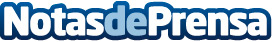 “El caos de papel” deja a la vista documentos confidenciales a la vez que las empresas cesan de archivar correctamenteLos empleados encuentran información confidencial financiera, nóminas e informes de rendimiento de sus compañeros en fotocopiadoras, impresoras y mesasDatos de contacto:Iron MountainNota de prensa publicada en: https://www.notasdeprensa.es/el-caos-de-papel-deja-a-la-vista-documentos-confidenciales-a-la-vez-que-las-empresas-cesan-de-archivar-correctamente Categorias: Derecho Hardware Emprendedores E-Commerce Ciberseguridad Seguros Recursos humanos http://www.notasdeprensa.es